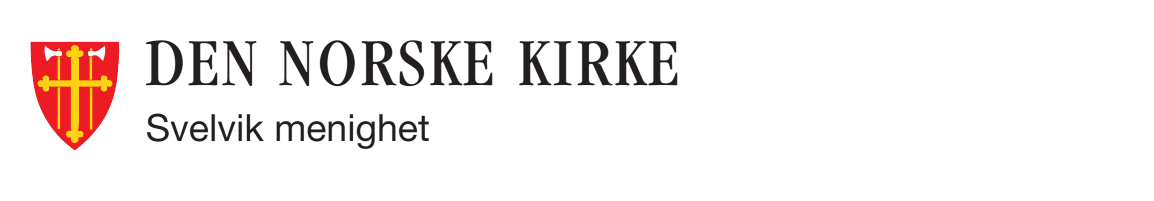 Konfirmant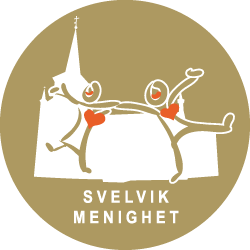 informasjon2018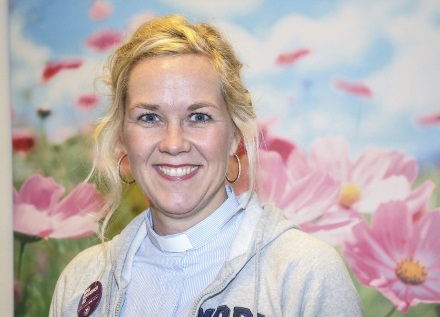 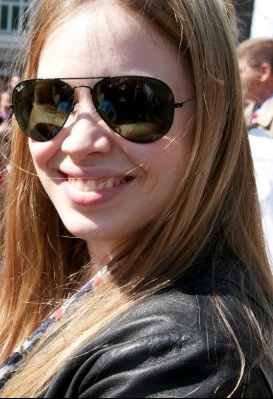 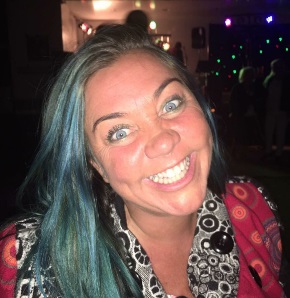 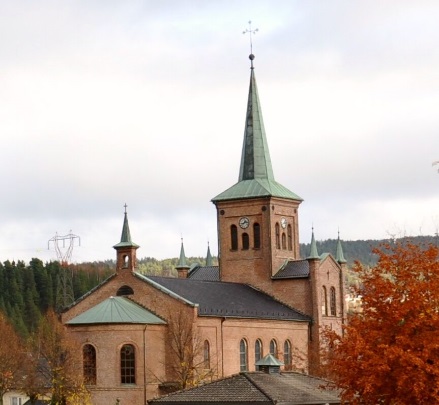 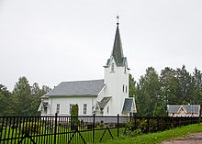 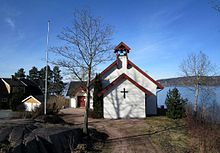 Nesbygda 				Svelvik 					BergerFargekoder  :    Gruppe 1  - Gruppe 2  Berger konfirmanter – Svelvik Konfirmanter – Nesbygda konfirmanter – FELLESKontaktinformasjon:Trosopplærer Lisbeth KnapskogLisbeth.knapskog@svelvik.kirken.noKapellan Cathrine Wang-LauritsenCathrine.wang.lauritsen@svelvik.kirken.noKirkekontoret:Svelvik.menighet@svelvik.kirken.no Åpningstider, tirsdag  til fredag 09.00-14.3033 78 45 00August  2016Tid og sted Torsdag 17/8 Foreldremøte og temakveld om å være foresatte til en ungdom i kirkestua rett ved siden av Svelvik kirke  kl. 18.00-20.00Søndag 20/8Presentasjon av konfirmanter fra Svelvik, Svelvik kirke kl 18.00- samling for Svelvikkonfirmantene fra kl. 16.00  - Tema: BibelenSøndag 27/8Presentasjon av konfirmanter fra Nesbygda, Nesbygda Kirke kl.11.00 – samling med brunsj for Nesbygda konfirmantene fra kl. 9. – Tema: BibelenOnsdag 30/8Samling gruppe 1 i  kirkestua kl.14.30-16.30  -bli kjent/ de 10 bud/Etikkseptember 2016Tid og sted Søndag 3/9Presentasjon av konfirmanter fra Berger, Berger kirke kl.18.00 – samling for Berger konfirmantene fra kl. 16.00 – Tema: BibelenOnsdag 6/9Samling gruppe 1  i kirkestua kl 14.30-16.30  - Tema: GudstjenesteSøndag 10/9 KICK OFF!! Nesbygamarsjen med alle konfirmanter med familie, oppmøte parkeringen ovenfor Tangen Skole kl 11.00 Tema: Gud SkaperOnsdag 13/9Samling gruppe 1 i kirkestua. 14.30-16.30 – Gud SkaperOnsdag  20/9Samling gruppe 1  i kirkestua kl.14.30-16.30 –Dåp og trosbekjennelseOnsdag 27/9Samling gruppe 1 i kirkestua kl. 14.30-16.30 –Jesus – hvem var han?Oktober 2016Tid og sted Onsdag 11/10Samling gruppe 2 i   kirkestua kl.14.30-16.30  -bli kjent/ de 10 bud/EtikkLørdag 14/10Katharinas stemme – musikal i Berger kirke kl. 15Onsdag 18/10Samling gruppe 2  i kirkestua kl.14.30-16.30  - Tema: GudstjenesteOnsdag 26/10Samling gruppe 2  i kirkestua kl. 14.30-16.30 – Gud SkaperNovember 2016Tid og sted Onsdag  1/11Samling gruppe 2  i kirkestua kl.14.30-16.30 –Dåp og trosbekjennelseOnsdag 8/11Samling gruppe 2  i kirkestua KL 14.30-16.30 –Jesus – hvem var han?Lørdag 18/11UNG MESSE workshops oppmøte i kirkestua 12.00-15.00(Drama og prestegruppene)/14.00-17.00(dans)Søndag 19/11UNG MESSE i Svelvik kirke – konfirmantene møter opp kl. 16.00 – Gudstjeneste kl. 18.00Torsdag 23/11Kosekveld/Game Night på fabrikk jordet  17.00-19.00 Januar  2017Tid og sted Onsdag 3/1Felles samling om grenser –i kirkestua kl 14.30-16.30Onsdag 10/1Samling for gruppe 1 i kirkestua kl.14.30-16.30 – Jesus – hvem er han? Onsdag 17/1Samling for gruppe 1 kirkestua kl.14.30-16.30  - Sorg og håpTorsdag 18/1Foreldremøte, kirkestua kl.18.00-20.00Onsdag 24/1Samling for gruppe 1 i kirkestua kl14.30-16.30 – Bønn og Hellig ÅndOnsdag 31/1 Samling for gruppe 1 i kirkestua kl. 14.30-16.30 – Etikk og Diakoni og misjonFebruar   2017Tid og sted Lørdag 3/2UNG MESSE workshops oppmøte i kirkestua 12.00-15.00(Drama og prestegruppene)/14.00-17.00(dans)Søndag 4/2UNG MESSE i Svelvik kirke – konfirmantene møter opp kl. 16.00 – Gudstjeneste kl. 18.00Onsdag 7/2Samling for gruppe 2 i kirkestua kl.14.30-16.30 – Jesus – hvem er han? Onsdag 14/2Samling for gruppe 2 kirkestua kl.14.30-16.30  - Sorg og håpMars 2017Tid og sted Onsdag 7/3Samling for gruppe 2 i kirkestua kl14.30-16.30 – Bønn og Hellig ÅndTorsdag 9/3Fellesamling med besøk fra Kirkens NødhjelpOnsdag 14/3 Samling for gruppe 1 i kirkestua kl. 14.30-16.30 – Etikk og Diakoni og misjonSøndag 18/3Fastegudstjeneste i Svelvik kirke kl.11 – kickoff til aksjonenTirsdag 20/3FASTEAKSJON! Vi møtes i kirkestua rett etter skolen og har peptalk og utdeling av roder og bøsser! Alle leverer inn bøssene sine før kl. 20 i kirkestua. Vi avslutter med varm sjokolade  April  2017Tid og sted Lørdag 7/4Dekkskift sammen med Kiwanis – vi trenger 5-10 sterke ungdommer  Fredag 13/4 - søndag 15/4  LEIR på Knattholmen!!! Oppmøte kl. 17.30 fredag. Hjemreise kl.13.00 søndag. Gudstjeneste for konfirmanter og foreldre kl.12.00 søndag Hjemreise kl.13.00 Fredag 27/4 Tacokveld  Mai   2017Tid og sted Onsdag 2/5Øving for alle  som  konfirmeres 6.mai i  Svelvik kirke 14.30Onsdag 9/5Øving for de som  konfirmeres 13. mai i Svelvik Kirke 14.30Søndag 6/5Konfirmasjon Berger Kirke kl:11.00-12.00Søndag 6/5Konfirmasjon Svelvik kirke kl:13.00-14.00Søndag 13/5Konfirmasjon Nesbygda Kirke kl:11.00-12.00Søndag 13/5Konfirmasjon Svelvik kirke kl:13.00-14.00